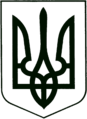 УКРАЇНА
МОГИЛІВ-ПОДІЛЬСЬКА МІСЬКА РАДА
ВІННИЦЬКОЇ ОБЛАСТІ  РІШЕННЯ №697Про внесення змін до рішення 14 сесії Могилів-Подільської міської ради 8 скликання від 23.12.2021р. №469 «Про Програму соціально-економічного розвитку Могилів-Подільської міської територіальної громади Могилів-Подільського району Вінницької області на 2022-2024 роки»Керуючись ст. 26 Закону України «Про місцеве самоврядування в Україні», Законом України «Про державне прогнозування та розроблення програм економічного і соціального розвитку України», враховуючи лист КНП «Вінницький обласний клінічний фтизіопульмонологічний центр Вінницької обласної ради» від 31.01.2023р. №175 та інформацію начальника фінансово-економічного управління міської ради Власюк М.В., - міська рада ВИРІШИЛА:1. Внести зміни до рішення 14 сесії Могилів-Подільської міської ради     8 скликання від 23.12.2021р. №469 «Про Програму соціально-економічного розвитку Могилів-Подільської міської територіальної громади Могилів -Подільського району Вінницької області на 2022-2024 роки», а саме: в цілі 2 «Економічний розвиток» доповнити абзац «Шляхи досягнення» в пріоритеті 7 «Вдосконалення розвитку міжрегіонального, міжнародного, транскордонного та міжмуніципального співробітництва» наступним заходом:    «- надання субвенції з бюджету Могилів-Подільської міської територіальної громади, зокрема, у вигляді міжбюджетних трансфертів обласному бюджету на покриття видатків утримання приміщень санаторіїв, які знаходяться на території Могилів-Подільської міської територіальної громади, де проживають внутрішньо переміщені особи».2. Контроль за виконанням даного рішення покласти на першого заступника міського голови Безмещука П.О. та на постійну комісію міської ради з питань фінансів, бюджету, планування соціально-економічного розвитку, інвестицій та міжнародного співробітництва (Трейбич Е.А.).Міський голова                                              Геннадій ГЛУХМАНЮКВід 23.02.2023р.30 сесії            8 скликання